         БОЙОРОК                                                         РАСПОРЯЖЕНИЕот       2022 г.                                                                                              №О проведении  закупки для муниципальных нуждВ соответствии с Федеральным законом от  5  апреля  2013 года № 44-ФЗ « О контрактной  системе  в сфере  закупок  товаров, работ, услуг  для  обеспечения  государственных  и  муниципальных нужд», в  целях  повышения   эффективности, результативности  осуществления  закупок  товаров, работ,  услуг, обеспечения  гласности  и  прозрачности  осуществления  закупок,  предотвращения  коррупции  и  других  злоупотреблений  в  сфере  закупок:1. Руководствуясь  ч.3,  ч.2, ч.6, ч.3  Федерального  закона № 44-ФЗ контрактному  управляющему  муниципального  заказчика  Администрация  сельского поселения  Янурусовский  сельсовет муниципального района Ишимбайский район Республики Башкортостан осуществить действия,  направленные  на  проведение закупки  товара (работы, услуги), в  соответствии  с  определенным предметом закупки согласно утвержденного плана-графика размещения  заказов  на  поставку  товаров, выполнения  работ, оказания  услуг  для  обеспечения    муниципальных  нужд.2. Предметом закупки  для  муниципальных  нужд  является услуга по  обслуживанию водопроводной сети с.Янурусово АСП Янурусовский сельсовет. 3. Период  организации  проведения  закупки  для  муниципальных  нужд с 01.07.2022 г. по 31.07.2022 г.  4. Контроль  за  выполнением  настоящего  распоряжения  оставляю за собой.Глава   администрации                                                               М.Р. Маннанов                              БОЙОРОК                                                         РАСПОРЯЖЕНИЕот            2022 г.                                                                                               №  О проведении  закупки для муниципальных нуждВ соответствии с Федеральным законом от  5  апреля  2013 года № 44-ФЗ « О контрактной  системе  в сфере  закупок  товаров, работ, услуг  для  обеспечения  государственных  и  муниципальных нужд», в  целях  повышения   эффективности, результативности  осуществления  закупок  товаров, работ,  услуг, обеспечения  гласности  и  прозрачности  осуществления  закупок,  предотвращения  коррупции  и  других  злоупотреблений  в  сфере  закупок:1. Руководствуясь  ч.3,  ч.2, ч.6, ч.3  Федерального  закона № 44-ФЗ контрактному  управляющему  муниципального  заказчика  Администрация  сельского поселения  Янурусовский  сельсовет муниципального района Ишимбайский район Республики Башкортостан осуществить действия,  направленные  на  проведение закупки  товара (работы, услуги), в  соответствии  с  определенным предметом закупки согласно утвержденного плана-графика размещения  заказов  на  поставку  товаров, выполнения  работ, оказания  услуг  для  обеспечения    муниципальных  нужд.2. Предметом закупки  для  муниципальных  нужд  является  услуги по содержанию контейнерных площадок  на территории сельского поселения Янурусовский сельсовет МР ИР РБ.3. Период  организации  проведения  закупки  для  муниципальных  нужд с 01.07.2022 г. по 31.07.2022 г.  4. Контроль  за  выполнением  настоящего  распоряжения  оставляю за собой.Глава  администрации                                                                М.Р. Маннанов         БОЙОРОК                                                         РАСПОРЯЖЕНИЕот       2022 г.                                                                                                 №  О проведении  закупки для муниципальных нуждВ соответствии с Федеральным законом от  5  апреля  2013 года № 44-ФЗ « О контрактной  системе  в сфере  закупок  товаров, работ, услуг  для  обеспечения  государственных  и  муниципальных нужд», в  целях  повышения   эффективности, результативности  осуществления  закупок  товаров, работ,  услуг, обеспечения  гласности  и  прозрачности  осуществления  закупок,  предотвращения  коррупции  и  других  злоупотреблений  в  сфере  закупок:1. Руководствуясь  ч.3,  ч.2, ч.6, ч.3  Федерального  закона № 44-ФЗ контрактному  управляющему  муниципального  заказчика  Администрация  сельского поселения  Янурусовский  сельсовет муниципального района Ишимбайский район Республики Башкортостан осуществить действия,  направленные  на  проведение закупки  товара (работы, услуги), в  соответствии  с  определенным предметом закупки согласно утвержденного плана-графика размещения  заказов  на  поставку  товаров, выполнения  работ, оказания  услуг  для  обеспечения    муниципальных  нужд.2. Предметом закупки  для  муниципальных  нужд  является  услуги по содержанию контейнерных площадок  на территории сельского поселения Янурусовский сельсовет МР ИР РБ.3. Период  организации  проведения  закупки  для  муниципальных  нужд с 01.07.2022 г. по 31.07.2022 г.  4. Контроль  за  выполнением  настоящего  распоряжения  оставляю за собой.Глава  администрации                                                                   М.Р. Маннанов         БОЙОРОК                                                         РАСПОРЯЖЕНИЕот          2022 г.                                                                                         №   О проведении  закупки для муниципальных нуждВ соответствии с Федеральным законом от  5  апреля  2013 года № 44-ФЗ « О контрактной  системе  в сфере  закупок  товаров, работ, услуг  для  обеспечения  государственных  и  муниципальных нужд», в  целях  повышения   эффективности, результативности  осуществления  закупок  товаров, работ,  услуг, обеспечения  гласности  и  прозрачности  осуществления  закупок,  предотвращения  коррупции  и  других  злоупотреблений  в  сфере  закупок:1. Руководствуясь  ч.3,  ч.2, ч.6, ч.3  Федерального  закона № 44-ФЗ контрактному  управляющему  муниципального  заказчика  Администрация  сельского поселения  Янурусовский  сельсовет муниципального района Ишимбайский район Республики Башкортостан осуществить действия,  направленные  на  проведение закупки  товара (работы, услуги), в  соответствии  с  определенным предметом закупки согласно утвержденного плана-графика размещения  заказов  на  поставку  товаров, выполнения  работ, оказания  услуг  для  обеспечения    муниципальных  нужд.2. Предметом закупки  для  муниципальных  нужд  является  услуга по содержанию имущества в чистоте, очистка от мусора общественных мест сельского поселения и  другие виды работ по благоустройству территории сельского поселения.  3. Период  организации  проведения  закупки  для  муниципальных  нужд с 01.07.2022 г. по 15.07.2022 г.4. Контроль  за  выполнением  настоящего  распоряжения  оставляю за собой.Глава  администрации                                                                   М.Р. Маннанов         БОЙОРОК                                                         РАСПОРЯЖЕНИЕот         2022 г.                                                                                       №   О проведении  закупки для муниципальных нуждВ соответствии с Федеральным законом от  5  апреля  2013 года № 44-ФЗ « О контрактной  системе  в сфере  закупок  товаров, работ, услуг  для  обеспечения  государственных  и  муниципальных нужд», в  целях  повышения   эффективности, результативности  осуществления  закупок  товаров, работ,  услуг, обеспечения  гласности  и  прозрачности  осуществления  закупок,  предотвращения  коррупции  и  других  злоупотреблений  в  сфере  закупок:1. Руководствуясь  ч.3,  ч.2, ч.6, ч.3  Федерального  закона № 44-ФЗ контрактному  управляющему  муниципального  заказчика  Администрация  сельского поселения  Янурусовский  сельсовет муниципального района Ишимбайский район Республики Башкортостан осуществить действия,  направленные  на  проведение закупки  товара (работы, услуги), в  соответствии  с  определенным предметом закупки согласно утвержденного плана-графика размещения  заказов  на  поставку  товаров, выполнения  работ, оказания  услуг  для  обеспечения    муниципальных  нужд.2. Предметом закупки  для  муниципальных  нужд  является услуга рабочего  по благоустройству территории в администрации сельского поселения Янурусовский сельсовет3. Период  организации  проведения  закупки  для  муниципальных  нужд с 04.07.2022 г. по 31.07.2022 г.  4. Контроль  за  выполнением  настоящего  распоряжения  оставляю за собой.Глава   администрации                                                               М.Р. Маннанов            БОЙОРОК                                                         РАСПОРЯЖЕНИЕот       2022 г.                                                                                                №                                                                                             О проведении  закупки для муниципальных нужд     В соответствии с Федеральным законом от  5  апреля  2013 года № 44-ФЗ « О контрактной  системе  в сфере  закупок  товаров, работ, услуг  для  обеспечения  государственных  и  муниципальных нужд», в  целях  повышения   эффективности, результативности  осуществления  закупок  товаров, работ,  услуг, обеспечения  гласности  и  прозрачности  осуществления  закупок,  предотвращения  коррупции  и  других  злоупотреблений  в  сфере  закупок:1. Руководствуясь  ч.3,  ч.2, ч.6, ч.3  Федерального  закона № 44-ФЗ контрактному  управляющему  муниципального  заказчика  Администрация  сельского поселения  Янурусовский  сельсовет муниципального района Ишимбайский район Республики Башкортостан осуществить действия,  направленные на проведение закупки  товара (работы, услуги), в  соответствии  с  определенным предметом закупки согласно утвержденного плана-графика размещения  заказов  на  поставку  товаров, выполнения  работ, оказания  услуг  для  обеспечения    муниципальных  нужд.2. Предметом закупки  для  муниципальных  нужд  является  услуга  по  покупка мотопомпы Карвер.3. Период  организации  проведения  закупки  для  муниципальных  нужд с 05.07.2022 г. по 20.07.2022 г.4. Контроль  за  выполнением  настоящего  распоряжения  оставляю за собой.Глава  администрации                                                                   М.Р. Маннанов         БОЙОРОК                                                         РАСПОРЯЖЕНИЕот       2022 г.                                                                                                №                                                                                             О проведении  закупки для муниципальных нужд     В соответствии с Федеральным законом от  5  апреля  2013 года № 44-ФЗ « О контрактной  системе  в сфере  закупок  товаров, работ, услуг  для  обеспечения  государственных  и  муниципальных нужд», в  целях  повышения   эффективности, результативности  осуществления  закупок  товаров, работ,  услуг, обеспечения  гласности  и  прозрачности  осуществления  закупок,  предотвращения  коррупции  и  других  злоупотреблений  в  сфере  закупок:1. Руководствуясь  ч.3,  ч.2, ч.6, ч.3  Федерального  закона № 44-ФЗ контрактному  управляющему  муниципального  заказчика  Администрация  сельского поселения  Янурусовский  сельсовет муниципального района Ишимбайский район Республики Башкортостан осуществить действия,  направленные на проведение закупки  товара (работы, услуги), в  соответствии  с  определенным предметом закупки согласно утвержденного плана-графика размещения  заказов  на  поставку  товаров, выполнения  работ, оказания  услуг  для  обеспечения    муниципальных  нужд.2. Предметом закупки  для  муниципальных  нужд  является  услуга  по  поставке  автозапчастей.3. Период  организации  проведения  закупки  для  муниципальных  нужд с 05.07.2022 г. по 20.07.2022 г.4. Контроль  за  выполнением  настоящего  распоряжения  оставляю за собой.Глава  администрации:                                                                М.Р. МаннановБОЙОРОК                                                                                                    РАСПОРЯЖЕНИЕот       2022 г.                                                                                            №   О проведении  закупки для муниципальных нужд     В соответствии с Федеральным законом от  5  апреля  2013 года № 44-ФЗ «О контрактной  системе  в сфере  закупок  товаров, работ, услуг  для  обеспечения  государственных  и  муниципальных нужд», в  целях  повышения   эффективности, результативности  осуществления  закупок  товаров, работ,  услуг, обеспечения  гласности  и  прозрачности  осуществления  закупок,  предотвращения  коррупции  и  других  злоупотреблений  в  сфере  закупок:1. Руководствуясь  ч.3,  ч.2, ч.6, ч.3  Федерального  закона № 44-ФЗ контрактному  управляющему  муниципального  заказчика  Администрация  сельского поселения  Янурусовский  сельсовет муниципального района Ишимбайский район Республики Башкортостан осуществить действия,  направленные  на  проведение закупки  товара (работы, услуги), в  соответствии  с  определенным предметом закупки согласно утвержденного плана-графика размещения  заказов  на  поставку  товаров, выполнения  работ, оказания  услуг  для  обеспечения    муниципальных  нужд.2. Предметом закупки  для  муниципальных  нужд  является  монтажные  работы по электроснабжению уличного освещения с.Янурусово.3. Период  организации  проведения  закупки  для  муниципальных  нужд с 14.07.2022 г. по 12.08.2022 г.  4. Контроль  за  выполнением  настоящего  распоряжения  оставляю за собой.Глава  администрации                                                               М.Р. Маннанов         БОЙОРОК                                                               РАСПОРЯЖЕНИЕот       2022 г.                                                                                              №                                                                                                  О проведении  закупки для муниципальных нуждВ соответствии с Федеральным законом от  5  апреля  2013 года № 44-ФЗ « О контрактной  системе  в сфере  закупок  товаров, работ, услуг  для  обеспечения  государственных  и  муниципальных нужд» , в  целях  повышения   эффективности, результативности  осуществления  закупок  товаров, работ,  услуг, обеспечения  гласности  и  прозрачности  осуществления  закупок,  предотвращения  коррупции  и  других  злоупотреблений  в  сфере  закупок:1. Руководствуясь  ч.3,  ч.2, ч.6, ч.3  Федерального  закона № 44-ФЗ контрактному  управляющему  муниципального  заказчика  Администрация  сельского поселения  Янурусовский  сельсовет муниципального района Ишимбайский район Республики Башкортостан осуществить действия,  направленные  на  проведение закупки  товара (работы, услуги), в  соответствии  с  определенным предметом закупки согласно утвержденного плана-графика размещения  заказов  на  поставку  товаров, выполнения  работ, оказания  услуг  для  обеспечения    муниципальных  нужд.2. Предметом закупки  для  муниципальных  нужд  является  услуга  по  поставке  товара.3. Период  организации  проведения  закупки  для  муниципальных  нужд с 18.07.2022 г. по 01.08.2022 г.4. Контроль  за  выполнением  настоящего  распоряжения  оставляю за собой.Глава  администрации:                                                                М.Р.МаннановБОЙОРОК                                                                                                    РАСПОРЯЖЕНИЕот      2022 г.                                                                                                №                                                                                                О проведении  закупки для муниципальных нужд     В соответствии с Федеральным законом от  5  апреля  2013 года № 44-ФЗ «О контрактной  системе  в сфере  закупок  товаров, работ, услуг  для  обеспечения  государственных  и  муниципальных нужд», в  целях  повышения   эффективности, результативности  осуществления  закупок  товаров, работ,  услуг, обеспечения  гласности  и  прозрачности  осуществления  закупок,  предотвращения  коррупции  и  других  злоупотреблений  в  сфере  закупок:1. Руководствуясь  ч.3,  ч.2, ч.6, ч.3  Федерального  закона № 44-ФЗ контрактному  управляющему  муниципального  заказчика  Администрация  сельского поселения  Янурусовский  сельсовет муниципального района Ишимбайский район Республики Башкортостан осуществить действия,  направленные  на  проведение закупки  товара (работы, услуги), в  соответствии  с  определенным предметом закупки согласно утвержденного плана-графика размещения  заказов  на  поставку  товаров, выполнения  работ, оказания  услуг  для  обеспечения    муниципальных  нужд.2. Предметом закупки  для  муниципальных  нужд  является  оказание услуг  по поверке  и текущий ремонт  стационарных  газосигнализаторов.3. Период  организации  проведения  закупки  для  муниципальных  нужд с 21.07.2022 г. по 31.12.2022 г.  4. Контроль  за  выполнением  настоящего  распоряжения  оставляю за собой.Глава  администрации                                                               М.Р. Маннанов         БОЙОРОК                                                         РАСПОРЯЖЕНИЕот       2022 г.                                                                                         №      О принятии  на обязательные работы.1. На основании постановления Ишимбайского межрайонного отделения  судебных приставав Управления Федеральной службы судебных приставов по Республике Башкортостан « О возбуждении исполнительных производств» от 12.07.2022 г. направить на общественные работы Шарипова Рафаэля Нажиповича  с 22.07.2022 г., отработкой обязательных работ в количестве 40 часов. 2. Контроль   за  выполнением  данного  распоряжения  возложить на управляющего делами администрации сельского поселения Янурусовский сельсовет муниципального района Ишимбайский район Республики Башкортостан  Рахматуллину Гульшат  Даригатовну.Глава  администрации                                                                     М.Р. Маннанов      БОЙОРОК                                                       РАСПОРЯЖЕНИЕот         2022 г.                                                                                            №                                                                                      О дисциплинарной ответственности                                                                                                                                                                                                                                                                                                                                                                                                                                                                                                                                                                                                                                                                                                                                                                                                                                                                                                                                                                                                                                                                                                                                                                                                                                                                                                                                                                                                                                                                                                                                                                                                      По предоставлению  № 3-2-2022 от 24.06.2022 об устранении нарушений федерального законодательства по выявленным нарушениям управляющего делами администрации Рахматуллину Гульшат Даригатовну привлечь к дисциплинарной ответственности  в виде замечания.Глава  администрации                                                                     М.Р. Маннанов         БОЙОРОК                                                         РАСПОРЯЖЕНИЕот      2022 г.                                                                                               №                                                                                            О проведении  закупки для муниципальных нужд     В соответствии с Федеральным законом от  5  апреля  2013 года № 44-ФЗ « О контрактной  системе  в сфере  закупок  товаров, работ, услуг  для  обеспечения  государственных  и  муниципальных нужд», в  целях  повышения   эффективности, результативности  осуществления  закупок  товаров, работ,  услуг, обеспечения  гласности  и  прозрачности  осуществления  закупок,  предотвращения  коррупции  и  других  злоупотреблений  в  сфере  закупок:1. Руководствуясь  ч.3,  ч.2, ч.6, ч.3  Федерального  закона № 44-ФЗ контрактному  управляющему  муниципального  заказчика  Администрация  сельского поселения  Янурусовский  сельсовет муниципального района Ишимбайский район Республики Башкортостан осуществить действия,  направленные на проведение закупки  товара (работы, услуги), в  соответствии  с  определенным предметом закупки согласно утвержденного плана-графика размещения  заказов  на  поставку  товаров, выполнения  работ, оказания  услуг  для  обеспечения    муниципальных  нужд.2. Предметом закупки  для  муниципальных  нужд  является  услуга  по  поставке газосигнализатора СЗ-2-2В.3. Период  организации  проведения  закупки  для  муниципальных  нужд с 26.07.2022 г. по 31.12.2022 г.4. Контроль  за  выполнением  настоящего  распоряжения  оставляю за собой.Глава  администрации                                                                     М.Р. Маннанов         БОЙОРОК                                                               РАСПОРЯЖЕНИЕот      2022 г.                                                                                               №                                                                                           О проведении  закупки для муниципальных нужд     В соответствии с Федеральным законом от  5  апреля  2013 года № 44-ФЗ « О контрактной  системе  в сфере  закупок  товаров, работ, услуг  для  обеспечения  государственных  и  муниципальных нужд», в  целях  повышения   эффективности, результативности  осуществления  закупок  товаров, работ,  услуг, обеспечения  гласности  и  прозрачности  осуществления  закупок,  предотвращения  коррупции  и  других  злоупотреблений  в  сфере  закупок:1. Руководствуясь  ч.3,  ч.2, ч.6, ч.3  Федерального  закона № 44-ФЗ контрактному  управляющему  муниципального  заказчика  Администрация  сельского поселения  Янурусовский  сельсовет муниципального района Ишимбайский район Республики Башкортостан осуществить действия,  направленные на проведение закупки  товара (работы, услуги), в  соответствии  с  определенным предметом закупки согласно утвержденного плана-графика размещения  заказов  на  поставку  товаров, выполнения  работ, оказания  услуг  для  обеспечения    муниципальных  нужд.2. Предметом закупки  для  муниципальных  нужд  является  транспортные услуги  КАМАЗ 53212  3. Период  организации  проведения  закупки  для  муниципальных  нужд с 26.07.2022 г. по 06.08.2022 г.4. Контроль  за  выполнением  настоящего  распоряжения  оставляю за собой.Глава  администрации                                                                    М.Р. МаннановБашкортостан Республикаhы Ишембай районы муниципаль районы Йәнырыҫ ауыл Советы ауыл биләмәhе хакимиәте 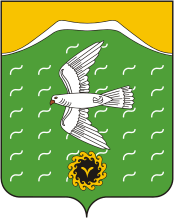 Администрация сельского поселения Янурусовский сельсовет муниципального района Ишимбайский район Республики БашкортостанБашкортостан Республикаhы Ишембай районы муниципаль районы Йәнырыҫ ауыл Советы ауыл биләмәhе хакимиәте Администрация сельского поселения Янурусовский сельсовет муниципального района Ишимбайский район Республики БашкортостанБашкортостан Республикаhы Ишембай районы муниципаль районы Йәнырыҫ ауыл Советы ауыл биләмәhе хакимиәте Администрация сельского поселения Янурусовский сельсовет муниципального района Ишимбайский район Республики БашкортостанБашкортостан Республикаhы Ишембай районы муниципаль районы Йәнырыҫ ауыл Советы ауыл биләмәhе хакимиәте Администрация сельского поселения Янурусовский сельсовет муниципального района Ишимбайский район Республики БашкортостанБашкортостан Республикаhы Ишембай районы муниципаль районы Йәнырыҫ ауыл Советы ауыл биләмәhе хакимиәте Администрация сельского поселения Янурусовский сельсовет муниципального района Ишимбайский район Республики БашкортостанБашкортостан Республикаhы Ишембай районы муниципаль районы Йәнырыҫ ауыл Советы ауыл биләмәhе хакимиәте Администрация сельского поселения Янурусовский сельсовет муниципального района Ишимбайский район Республики БашкортостанБашкортостан Республикаhы Ишембай районы муниципаль районы Йәнырыҫ ауыл Советы ауыл биләмәhе хакимиәте Администрация сельского поселения Янурусовский сельсовет муниципального района Ишимбайский район Республики БашкортостанБашкортостан Республикаhы Ишембай районы муниципаль районы Йәнырыҫ ауыл Советы ауыл биләмәhе хакимиәте Администрация сельского поселения Янурусовский сельсовет муниципального района Ишимбайский район Республики БашкортостанБашкортостан Республикаhы Ишембай районы муниципаль районы Йәнырыҫ ауыл Советы ауыл биләмәhе хакимиәте Администрация сельского поселения Янурусовский сельсовет муниципального района Ишимбайский район Республики Башкортостан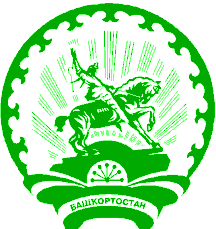 Башкортостан Республикаhы Ишембай районы муниципаль районы Йәнырыҫ ауыл Советы ауыл биләмәhе хакимиәте Администрация сельского поселения Янурусовский сельсовет муниципального района Ишимбайский район Республики БашкортостанБашкортостан Республикаhы Ишембай районы муниципаль районы Йәнырыҫ ауыл Советы ауыл биләмәhе хакимиәте Администрация сельского поселения Янурусовский сельсовет муниципального района Ишимбайский район Республики БашкортостанБашкортостан Республикаhы Ишембай районы муниципаль районы Йәнырыҫ ауыл Советы ауыл биләмәhе хакимиәте Администрация сельского поселения Янурусовский сельсовет муниципального района Ишимбайский район Республики БашкортостанБашкортостан Республикаhы Ишембай районы муниципаль районы Йәнырыҫ ауыл Советы ауыл биләмәhе хакимиәте Администрация сельского поселения Янурусовский сельсовет муниципального района Ишимбайский район Республики БашкортостанБашкортостан Республикаhы Ишембай районы муниципаль районы Йәнырыҫ ауыл Советы ауыл биләмәhе хакимиәте Администрация сельского поселения Янурусовский сельсовет муниципального района Ишимбайский район Республики Башкортостан